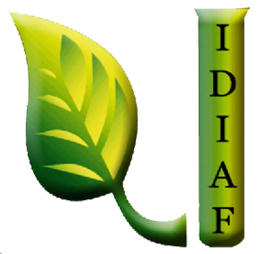 Sorteo de Obras del IDIAFDurante Octubre 2019 no se realizó ningun proceso de compra bajo esta modalidad.